XV POLSKI KONGRES ITS 2023Warszawa
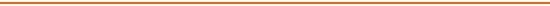 OŚWIADCZENIEOświadczam, że planowany referat pt. „…………………………………………….………..” nie był uprzednio publikowany.Aprobuję i przenoszę na organizatorów konferencji automatycznie                                  i nieodpłatnie wszelkie prawa autorskie do wydawania i rozpowszechniania w/w referatu.Autor referatu:  ……………………………………………………………_____________data